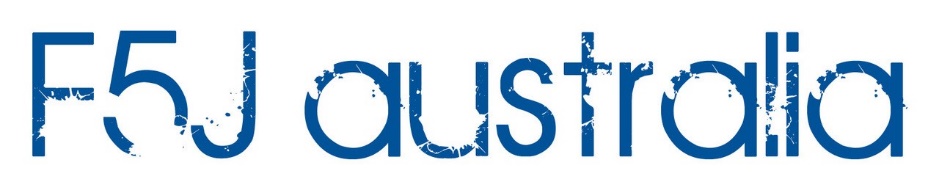 open F5J international12-14 march 2022milang south australiaSSL Park, 9 Mile Road, Milang, South Australia GPS: S 35° 22.004’  E 138° 56.609      (500 metres  south of Echo Park Rd intersection)Competitor DetailsCompetition Specifics (2 member team)Fees	Total $Payment MethodName(surname)(surname)(given name)(given name)Contact Details(phone)(phone)Email AddressOpen F5J   Y  /  N*Sportsman F5J  Y  / NModel ClubFrequencyFAI / MAAA NumberTeam Member (2) Open F5J Entry Fee$50.00 (includes Monday BBQ lunch)$50.00 (includes Monday BBQ lunch)$50.00 (includes Monday BBQ lunch)* F5J Sportsman Entry Fee$50.00 (includes Monday BBQ lunch)$50.00 (includes Monday BBQ lunch)$50.00 (includes Monday BBQ lunch)Saturday Night Dinner at a local establishment. Venue to be advised. Pay at the venue.Saturday Night Dinner at a local establishment. Venue to be advised. Pay at the venue.Number of people:EFT (Electronic Funds Transfer)Include your name in EFT TransferSouthern Soaring League Inc. (Account Name)633 000 (BSB) 178 216 065 (Account Number)ChequeCheque made payable to ‘Southern Soaring League Inc.’Postal Address:Southern Soaring League / Robert Gunn 1A Benara StreetEden Hills SA 5050         ph. 0402 245 101